PROGRAMA DE PÓS-GRADUAÇÃO EM EDUCAÇÃONÍVEL DE MESTRADO/PPGEÁREA DE CONCENTRAÇÃO: SOCIEDADE, ESTADO E EDUCAÇÃOANEXO IV  DECLARAÇÃO DE RESPONSABILIDADE PELA AUTORIA DO TEXTO DA DISSERTAÇÃO E CONHECIMENTO DAS IMPLICAÇÕES LEGAIS ACARRETADAS PELO PLÁGIO Autor(a) : CPF : Orientador(a): Co-orientador(a): Data da defesa: Título da dissertação: Declaro, para os devidos fins, que o presente trabalho é de minha autoria e que estou ciente: do Regulamento e das normas do PPGE;dos Artigos 297 a 299 do Código Penal, Decreto-Lei no 2.848 de 7 de dezembro de 1940; da Lei no 9.610, de 19 de fevereiro de 1998, sobre os Direitos Autorais  e; que plágio consiste na reprodução de obra alheia e submissão da mesma como trabalho próprio ou na inclusão, em trabalho próprio, de ideias, textos, tabelas ou ilustrações (quadros, figuras, gráficos, fotografias, retratos, lâminas, desenhos, organogramas, fluxogramas, plantas, mapas e outros), transcritos de obras de terceiros sem a devida e correta citação da referência.Cascavel, ____de _______________de 20___.Assinatura do(a) autor(a)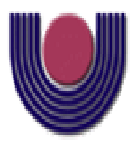 UNIVERSIDADE ESTADUAL DO OESTE DO PARANÁ - UNIOESTECENTRO DE EDUCAÇÃO, COMUNICAÇÃO E ARTES/CECA